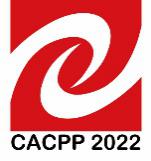 2022第13届中国印刷与包装学术年会暨产学研协同创新论坛2022 13th China Academic Conference on Printing and Packaging &Forum of Collaborative Innovation of Industry-University-Research听众邀请函为贯彻落实创新驱动发展战略，坚持科技自立自强，推动产学研用开展协同创新，突破印刷业创新链瓶颈制约，不断增强印刷业创新力和竞争力，推动印刷业高质量发展，加快推进印刷强国建设，由中国印刷科学技术研究院和齐鲁工业大学（山东省科学院）、《印刷技术》杂志社主办，《数字印刷》编辑部、包装印刷新技术北京市重点实验室、印刷环保与智能技术重点实验室、齐鲁工业大学(山东省科学院) 轻工学部、生物基材料与绿色造纸国家重点实验室、中国感光学会印刷技术专业委员会承办，国内外相关专业高等院校协办的“2022第13届中国印刷与包装学术年会暨产学研协同创新论坛”将于2022年11月10－12日在济南举行。本届年会分为中国印刷与包装学术年会主报告会、平行报告会和中国印刷包装产学研协同创新企业论坛，以及创新基地或科研机构参观。主报告会将邀请知名学者发表智能制造、可视化技术研究、纸基传感器、光子晶体仿生复合材料、绿色材料制备关键技术等方面的大会主旨报告。随后，将邀请来自国内外印刷与包装领域的知名教授、青年学者等在4个平行报告会（印刷及数字媒体技术报告会、印刷电子技术报告会、智能化技术报告会、创新包装技术报告会）上分享各专业技术方向的创新成果。特别举办的中国印刷包装产学研协同创新论坛将邀请在产学研融合创新领域取得丰硕成果的高校、科研机构，以及印刷包装行业致力于科研创新的龙头企业，分别分享可产业化科研成果、企业创新成果与科研合作需求，促进多层面、深层次的科技创新交流与合作，并开设人才需求交流专场，实现企业和高校的人才精准对接。会议议程：组委会诚挚地邀请从事印刷包装研究的专家、学者，及企业负责人、研发人员莅临本届盛会，参与交流！2022第13届中国印刷与包装学术年会暨产学研协同创新论坛组委会中国印刷科学技术研究院齐鲁工业大学（山东省科学院）《印刷技术》杂志社听众报名电话：010-88275607 88275775供应商参会报名电话：010-88275788报名邮箱：xshy@keyin.cn会议网址：www.cacpp.com会议公众号：@中国印刷与包装研究附：2022第13届中国印刷与包装学术年会暨产学研协同创新论坛参会报名表会议地点：济南·西城泉盈酒店（地址：济南市长清大学科技园紫薇2567号 电话：0531-87237777）时间时间会议内容周四下午会议报到周五上午中国印刷与包装学术年会·主报告会——主旨报告（知名专家学者发布前瞻性、引领性报告，开拓科研视野，启发创新思路）周五下午中国印刷与包装学术年会·平行报告会  （邀请报告+青年学者报告+优秀作者报告，分享相关专业领域的科研创新成果）平行报告会一：印刷及数字媒体技术 平行报告会二：印刷电子技术 平行报告会三：智能化技术 平行报告会四：创新包装技术 周五下午中国印刷与包装学术年会·平行报告会  （邀请报告+青年学者报告+优秀作者报告，分享相关专业领域的科研创新成果）平行报告会一：印刷及数字媒体技术 平行报告会二：印刷电子技术 平行报告会三：智能化技术 平行报告会四：创新包装技术 周五晚上优秀论文颁奖典礼 周六上午中国印刷与包装产学研协同创新论坛（主题报告+邀请报告+科研可产业化成果与企业协同创新需求发布报告，搭建行业产学研协同创新平台）周六下午·《数字印刷》学术期刊编委扩大会议·创新基地或科研机构参观参会人员信息姓名姓名姓名性别性别职务参会人员信息单位单位单位电话参会人员信息电子邮箱电子邮箱电子邮箱手机参会人员信息通信地址通信地址通信地址邮编其他参会人员名单其他参会人员名单其他参会人员名单其他参会人员名单其他参会人员名单其他参会人员名单其他参会人员名单其他参会人员名单其他参会人员名单其他参会人员名单其他参会人员名单其他参会人员名单姓名姓名性别职务职务单位单位单位单位电话  电子邮箱电子邮箱参会费用（含会务费、资料费）参会费用（含会务费、资料费）参会费用（含会务费、资料费）参会费用（含会务费、资料费）参会费用（含会务费、资料费）学生代表学生代表普通代表（不含供应商）普通代表（不含供应商）普通代表团体（5人及以上，不含供应商） 注册交费时间注册交费时间参会费用（含会务费、资料费）参会费用（含会务费、资料费）参会费用（含会务费、资料费）参会费用（含会务费、资料费）参会费用（含会务费、资料费）1500元1500元1700元1700元15009月30日前注册9月30日前注册参会费用（含会务费、资料费）参会费用（含会务费、资料费）参会费用（含会务费、资料费）参会费用（含会务费、资料费）参会费用（含会务费、资料费）1800元1800元2000元2000元180010月31日前注册10月31日前注册参会费用（含会务费、资料费）参会费用（含会务费、资料费）参会费用（含会务费、资料费）参会费用（含会务费、资料费）参会费用（含会务费、资料费）参会人数：      人参会费用：__   元参会人数：      人参会费用：__   元参会人数：      人参会费用：__   元参会人数：      人参会费用：__   元参会人数：      人参会费用：__   元参会人数：      人参会费用：__   元参会人数：      人参会费用：__   元会议日程11月10日（周四）11月10日（周四）11月10日（周四）11月10日（周四）下午下午会议报到会议报到会议报到会议报到会议报到会议日程11月11日（周五）11月11日（周五）11月11日（周五）11月11日（周五）上午上午中国印刷与包装学术年会·主报告会中国印刷与包装学术年会·主报告会中国印刷与包装学术年会·主报告会中国印刷与包装学术年会·主报告会中国印刷与包装学术年会·主报告会会议日程11月11日（周五）11月11日（周五）11月11日（周五）11月11日（周五）下午下午中国印刷与包装学术年会·平行报告会  中国印刷与包装学术年会·平行报告会  中国印刷与包装学术年会·平行报告会  中国印刷与包装学术年会·平行报告会  中国印刷与包装学术年会·平行报告会  会议日程11月12日（周六）11月12日（周六）11月12日（周六）11月12日（周六）上午上午中国印刷与包装产学研协同创新论坛中国印刷与包装产学研协同创新论坛中国印刷与包装产学研协同创新论坛中国印刷与包装产学研协同创新论坛中国印刷与包装产学研协同创新论坛会议日程11月12日（周六）11月12日（周六）11月12日（周六）11月12日（周六）下午下午济南创新基地或科研机构参观济南创新基地或科研机构参观济南创新基地或科研机构参观济南创新基地或科研机构参观济南创新基地或科研机构参观住宿预订济南·西城泉盈酒店□ 标间独住（268元/间·晚）     月    日入住，    月    日离店□ 标间合住（134元/间·晚）     月    日入住，    月    日离店合住者姓名          (服从安排可不填)（住宿费由酒店收取并开具发票，如需会务组预订，请将住宿押金300元/人转账给秘书处专用微信账号cacpp123，验证时请注明“会议住宿押金”)，住宿押金将在会议结束后7日内退回转款账户，如未按预约入住，押金恕不退还，如未交押金，住宿请自理）济南·西城泉盈酒店□ 标间独住（268元/间·晚）     月    日入住，    月    日离店□ 标间合住（134元/间·晚）     月    日入住，    月    日离店合住者姓名          (服从安排可不填)（住宿费由酒店收取并开具发票，如需会务组预订，请将住宿押金300元/人转账给秘书处专用微信账号cacpp123，验证时请注明“会议住宿押金”)，住宿押金将在会议结束后7日内退回转款账户，如未按预约入住，押金恕不退还，如未交押金，住宿请自理）济南·西城泉盈酒店□ 标间独住（268元/间·晚）     月    日入住，    月    日离店□ 标间合住（134元/间·晚）     月    日入住，    月    日离店合住者姓名          (服从安排可不填)（住宿费由酒店收取并开具发票，如需会务组预订，请将住宿押金300元/人转账给秘书处专用微信账号cacpp123，验证时请注明“会议住宿押金”)，住宿押金将在会议结束后7日内退回转款账户，如未按预约入住，押金恕不退还，如未交押金，住宿请自理）济南·西城泉盈酒店□ 标间独住（268元/间·晚）     月    日入住，    月    日离店□ 标间合住（134元/间·晚）     月    日入住，    月    日离店合住者姓名          (服从安排可不填)（住宿费由酒店收取并开具发票，如需会务组预订，请将住宿押金300元/人转账给秘书处专用微信账号cacpp123，验证时请注明“会议住宿押金”)，住宿押金将在会议结束后7日内退回转款账户，如未按预约入住，押金恕不退还，如未交押金，住宿请自理）济南·西城泉盈酒店□ 标间独住（268元/间·晚）     月    日入住，    月    日离店□ 标间合住（134元/间·晚）     月    日入住，    月    日离店合住者姓名          (服从安排可不填)（住宿费由酒店收取并开具发票，如需会务组预订，请将住宿押金300元/人转账给秘书处专用微信账号cacpp123，验证时请注明“会议住宿押金”)，住宿押金将在会议结束后7日内退回转款账户，如未按预约入住，押金恕不退还，如未交押金，住宿请自理）济南·西城泉盈酒店□ 标间独住（268元/间·晚）     月    日入住，    月    日离店□ 标间合住（134元/间·晚）     月    日入住，    月    日离店合住者姓名          (服从安排可不填)（住宿费由酒店收取并开具发票，如需会务组预订，请将住宿押金300元/人转账给秘书处专用微信账号cacpp123，验证时请注明“会议住宿押金”)，住宿押金将在会议结束后7日内退回转款账户，如未按预约入住，押金恕不退还，如未交押金，住宿请自理）济南·西城泉盈酒店□ 标间独住（268元/间·晚）     月    日入住，    月    日离店□ 标间合住（134元/间·晚）     月    日入住，    月    日离店合住者姓名          (服从安排可不填)（住宿费由酒店收取并开具发票，如需会务组预订，请将住宿押金300元/人转账给秘书处专用微信账号cacpp123，验证时请注明“会议住宿押金”)，住宿押金将在会议结束后7日内退回转款账户，如未按预约入住，押金恕不退还，如未交押金，住宿请自理）济南·西城泉盈酒店□ 标间独住（268元/间·晚）     月    日入住，    月    日离店□ 标间合住（134元/间·晚）     月    日入住，    月    日离店合住者姓名          (服从安排可不填)（住宿费由酒店收取并开具发票，如需会务组预订，请将住宿押金300元/人转账给秘书处专用微信账号cacpp123，验证时请注明“会议住宿押金”)，住宿押金将在会议结束后7日内退回转款账户，如未按预约入住，押金恕不退还，如未交押金，住宿请自理）济南·西城泉盈酒店□ 标间独住（268元/间·晚）     月    日入住，    月    日离店□ 标间合住（134元/间·晚）     月    日入住，    月    日离店合住者姓名          (服从安排可不填)（住宿费由酒店收取并开具发票，如需会务组预订，请将住宿押金300元/人转账给秘书处专用微信账号cacpp123，验证时请注明“会议住宿押金”)，住宿押金将在会议结束后7日内退回转款账户，如未按预约入住，押金恕不退还，如未交押金，住宿请自理）济南·西城泉盈酒店□ 标间独住（268元/间·晚）     月    日入住，    月    日离店□ 标间合住（134元/间·晚）     月    日入住，    月    日离店合住者姓名          (服从安排可不填)（住宿费由酒店收取并开具发票，如需会务组预订，请将住宿押金300元/人转账给秘书处专用微信账号cacpp123，验证时请注明“会议住宿押金”)，住宿押金将在会议结束后7日内退回转款账户，如未按预约入住，押金恕不退还，如未交押金，住宿请自理）共    人；    间汇款银行汇款(注：原账户信息更改，请务必按照以下账户信息汇款）：单位：《印刷技术》杂志社有限公司开户行账号：0200004609200191584开户行名称：工行公主坟支行说明：建议使用单位对公汇款通道。如个人账户汇款需开具单位抬头发票，请在附言或备注中注明开票单位名称，否则汇款后请将汇款凭证和注册表（加盖单位公章）或“委托付款证明（加盖单位公章）”同时发至xshy@keyin.cn。银行汇款(注：原账户信息更改，请务必按照以下账户信息汇款）：单位：《印刷技术》杂志社有限公司开户行账号：0200004609200191584开户行名称：工行公主坟支行说明：建议使用单位对公汇款通道。如个人账户汇款需开具单位抬头发票，请在附言或备注中注明开票单位名称，否则汇款后请将汇款凭证和注册表（加盖单位公章）或“委托付款证明（加盖单位公章）”同时发至xshy@keyin.cn。银行汇款(注：原账户信息更改，请务必按照以下账户信息汇款）：单位：《印刷技术》杂志社有限公司开户行账号：0200004609200191584开户行名称：工行公主坟支行说明：建议使用单位对公汇款通道。如个人账户汇款需开具单位抬头发票，请在附言或备注中注明开票单位名称，否则汇款后请将汇款凭证和注册表（加盖单位公章）或“委托付款证明（加盖单位公章）”同时发至xshy@keyin.cn。银行汇款(注：原账户信息更改，请务必按照以下账户信息汇款）：单位：《印刷技术》杂志社有限公司开户行账号：0200004609200191584开户行名称：工行公主坟支行说明：建议使用单位对公汇款通道。如个人账户汇款需开具单位抬头发票，请在附言或备注中注明开票单位名称，否则汇款后请将汇款凭证和注册表（加盖单位公章）或“委托付款证明（加盖单位公章）”同时发至xshy@keyin.cn。银行汇款(注：原账户信息更改，请务必按照以下账户信息汇款）：单位：《印刷技术》杂志社有限公司开户行账号：0200004609200191584开户行名称：工行公主坟支行说明：建议使用单位对公汇款通道。如个人账户汇款需开具单位抬头发票，请在附言或备注中注明开票单位名称，否则汇款后请将汇款凭证和注册表（加盖单位公章）或“委托付款证明（加盖单位公章）”同时发至xshy@keyin.cn。银行汇款(注：原账户信息更改，请务必按照以下账户信息汇款）：单位：《印刷技术》杂志社有限公司开户行账号：0200004609200191584开户行名称：工行公主坟支行说明：建议使用单位对公汇款通道。如个人账户汇款需开具单位抬头发票，请在附言或备注中注明开票单位名称，否则汇款后请将汇款凭证和注册表（加盖单位公章）或“委托付款证明（加盖单位公章）”同时发至xshy@keyin.cn。银行汇款(注：原账户信息更改，请务必按照以下账户信息汇款）：单位：《印刷技术》杂志社有限公司开户行账号：0200004609200191584开户行名称：工行公主坟支行说明：建议使用单位对公汇款通道。如个人账户汇款需开具单位抬头发票，请在附言或备注中注明开票单位名称，否则汇款后请将汇款凭证和注册表（加盖单位公章）或“委托付款证明（加盖单位公章）”同时发至xshy@keyin.cn。银行汇款(注：原账户信息更改，请务必按照以下账户信息汇款）：单位：《印刷技术》杂志社有限公司开户行账号：0200004609200191584开户行名称：工行公主坟支行说明：建议使用单位对公汇款通道。如个人账户汇款需开具单位抬头发票，请在附言或备注中注明开票单位名称，否则汇款后请将汇款凭证和注册表（加盖单位公章）或“委托付款证明（加盖单位公章）”同时发至xshy@keyin.cn。银行汇款(注：原账户信息更改，请务必按照以下账户信息汇款）：单位：《印刷技术》杂志社有限公司开户行账号：0200004609200191584开户行名称：工行公主坟支行说明：建议使用单位对公汇款通道。如个人账户汇款需开具单位抬头发票，请在附言或备注中注明开票单位名称，否则汇款后请将汇款凭证和注册表（加盖单位公章）或“委托付款证明（加盖单位公章）”同时发至xshy@keyin.cn。银行汇款(注：原账户信息更改，请务必按照以下账户信息汇款）：单位：《印刷技术》杂志社有限公司开户行账号：0200004609200191584开户行名称：工行公主坟支行说明：建议使用单位对公汇款通道。如个人账户汇款需开具单位抬头发票，请在附言或备注中注明开票单位名称，否则汇款后请将汇款凭证和注册表（加盖单位公章）或“委托付款证明（加盖单位公章）”同时发至xshy@keyin.cn。银行汇款(注：原账户信息更改，请务必按照以下账户信息汇款）：单位：《印刷技术》杂志社有限公司开户行账号：0200004609200191584开户行名称：工行公主坟支行说明：建议使用单位对公汇款通道。如个人账户汇款需开具单位抬头发票，请在附言或备注中注明开票单位名称，否则汇款后请将汇款凭证和注册表（加盖单位公章）或“委托付款证明（加盖单位公章）”同时发至xshy@keyin.cn。汇款汇款时请注明“汇款人姓名+学术年会”字样，并将回执单的电子稿（扫描或照片）以及款项明细同时发送到：xshy@keyin.cn和lizhuang@keyin.cn，以便工作人员查收。电话：010-88275607  88275737汇款时请注明“汇款人姓名+学术年会”字样，并将回执单的电子稿（扫描或照片）以及款项明细同时发送到：xshy@keyin.cn和lizhuang@keyin.cn，以便工作人员查收。电话：010-88275607  88275737汇款时请注明“汇款人姓名+学术年会”字样，并将回执单的电子稿（扫描或照片）以及款项明细同时发送到：xshy@keyin.cn和lizhuang@keyin.cn，以便工作人员查收。电话：010-88275607  88275737汇款时请注明“汇款人姓名+学术年会”字样，并将回执单的电子稿（扫描或照片）以及款项明细同时发送到：xshy@keyin.cn和lizhuang@keyin.cn，以便工作人员查收。电话：010-88275607  88275737汇款时请注明“汇款人姓名+学术年会”字样，并将回执单的电子稿（扫描或照片）以及款项明细同时发送到：xshy@keyin.cn和lizhuang@keyin.cn，以便工作人员查收。电话：010-88275607  88275737汇款时请注明“汇款人姓名+学术年会”字样，并将回执单的电子稿（扫描或照片）以及款项明细同时发送到：xshy@keyin.cn和lizhuang@keyin.cn，以便工作人员查收。电话：010-88275607  88275737汇款时请注明“汇款人姓名+学术年会”字样，并将回执单的电子稿（扫描或照片）以及款项明细同时发送到：xshy@keyin.cn和lizhuang@keyin.cn，以便工作人员查收。电话：010-88275607  88275737汇款时请注明“汇款人姓名+学术年会”字样，并将回执单的电子稿（扫描或照片）以及款项明细同时发送到：xshy@keyin.cn和lizhuang@keyin.cn，以便工作人员查收。电话：010-88275607  88275737汇款时请注明“汇款人姓名+学术年会”字样，并将回执单的电子稿（扫描或照片）以及款项明细同时发送到：xshy@keyin.cn和lizhuang@keyin.cn，以便工作人员查收。电话：010-88275607  88275737汇款时请注明“汇款人姓名+学术年会”字样，并将回执单的电子稿（扫描或照片）以及款项明细同时发送到：xshy@keyin.cn和lizhuang@keyin.cn，以便工作人员查收。电话：010-88275607  88275737汇款时请注明“汇款人姓名+学术年会”字样，并将回执单的电子稿（扫描或照片）以及款项明细同时发送到：xshy@keyin.cn和lizhuang@keyin.cn，以便工作人员查收。电话：010-88275607  88275737开票信息汇款日期：      年    月    日 发票类型 （必填） □ 增值税普通发票  □ 增值税专用发票发票内容 （必填） □ 版面费          □ 会务费名        称（必填）                                                             纳税人识别号（必填）                                                             地 址、电 话（选填）                                                             开户行及账号（选填）                                                             联系人邮箱及电话（必填）                                   （注：电子发票将发送至联系人邮箱）汇款日期：      年    月    日 发票类型 （必填） □ 增值税普通发票  □ 增值税专用发票发票内容 （必填） □ 版面费          □ 会务费名        称（必填）                                                             纳税人识别号（必填）                                                             地 址、电 话（选填）                                                             开户行及账号（选填）                                                             联系人邮箱及电话（必填）                                   （注：电子发票将发送至联系人邮箱）汇款日期：      年    月    日 发票类型 （必填） □ 增值税普通发票  □ 增值税专用发票发票内容 （必填） □ 版面费          □ 会务费名        称（必填）                                                             纳税人识别号（必填）                                                             地 址、电 话（选填）                                                             开户行及账号（选填）                                                             联系人邮箱及电话（必填）                                   （注：电子发票将发送至联系人邮箱）汇款日期：      年    月    日 发票类型 （必填） □ 增值税普通发票  □ 增值税专用发票发票内容 （必填） □ 版面费          □ 会务费名        称（必填）                                                             纳税人识别号（必填）                                                             地 址、电 话（选填）                                                             开户行及账号（选填）                                                             联系人邮箱及电话（必填）                                   （注：电子发票将发送至联系人邮箱）汇款日期：      年    月    日 发票类型 （必填） □ 增值税普通发票  □ 增值税专用发票发票内容 （必填） □ 版面费          □ 会务费名        称（必填）                                                             纳税人识别号（必填）                                                             地 址、电 话（选填）                                                             开户行及账号（选填）                                                             联系人邮箱及电话（必填）                                   （注：电子发票将发送至联系人邮箱）汇款日期：      年    月    日 发票类型 （必填） □ 增值税普通发票  □ 增值税专用发票发票内容 （必填） □ 版面费          □ 会务费名        称（必填）                                                             纳税人识别号（必填）                                                             地 址、电 话（选填）                                                             开户行及账号（选填）                                                             联系人邮箱及电话（必填）                                   （注：电子发票将发送至联系人邮箱）汇款日期：      年    月    日 发票类型 （必填） □ 增值税普通发票  □ 增值税专用发票发票内容 （必填） □ 版面费          □ 会务费名        称（必填）                                                             纳税人识别号（必填）                                                             地 址、电 话（选填）                                                             开户行及账号（选填）                                                             联系人邮箱及电话（必填）                                   （注：电子发票将发送至联系人邮箱）汇款日期：      年    月    日 发票类型 （必填） □ 增值税普通发票  □ 增值税专用发票发票内容 （必填） □ 版面费          □ 会务费名        称（必填）                                                             纳税人识别号（必填）                                                             地 址、电 话（选填）                                                             开户行及账号（选填）                                                             联系人邮箱及电话（必填）                                   （注：电子发票将发送至联系人邮箱）汇款日期：      年    月    日 发票类型 （必填） □ 增值税普通发票  □ 增值税专用发票发票内容 （必填） □ 版面费          □ 会务费名        称（必填）                                                             纳税人识别号（必填）                                                             地 址、电 话（选填）                                                             开户行及账号（选填）                                                             联系人邮箱及电话（必填）                                   （注：电子发票将发送至联系人邮箱）汇款日期：      年    月    日 发票类型 （必填） □ 增值税普通发票  □ 增值税专用发票发票内容 （必填） □ 版面费          □ 会务费名        称（必填）                                                             纳税人识别号（必填）                                                             地 址、电 话（选填）                                                             开户行及账号（选填）                                                             联系人邮箱及电话（必填）                                   （注：电子发票将发送至联系人邮箱）汇款日期：      年    月    日 发票类型 （必填） □ 增值税普通发票  □ 增值税专用发票发票内容 （必填） □ 版面费          □ 会务费名        称（必填）                                                             纳税人识别号（必填）                                                             地 址、电 话（选填）                                                             开户行及账号（选填）                                                             联系人邮箱及电话（必填）                                   （注：电子发票将发送至联系人邮箱）